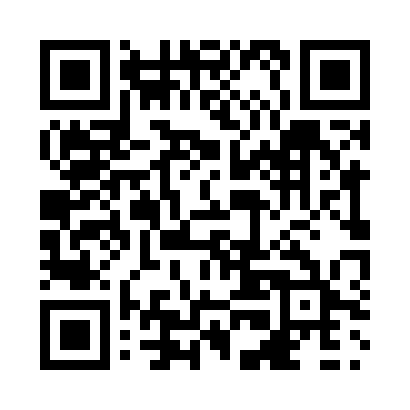 Prayer times for Val-Guertin, Quebec, CanadaMon 1 Apr 2024 - Tue 30 Apr 2024High Latitude Method: Angle Based RulePrayer Calculation Method: Islamic Society of North AmericaAsar Calculation Method: HanafiPrayer times provided by https://www.salahtimes.comDateDayFajrSunriseDhuhrAsrMaghribIsha1Mon5:176:431:085:377:348:592Tue5:156:411:075:387:359:013Wed5:136:391:075:397:369:024Thu5:116:371:075:407:389:045Fri5:086:351:065:417:399:066Sat5:066:331:065:417:409:077Sun5:046:311:065:427:429:098Mon5:026:291:065:437:439:119Tue5:006:271:055:447:449:1210Wed4:576:251:055:457:469:1411Thu4:556:241:055:467:479:1612Fri4:536:221:055:477:489:1713Sat4:516:201:045:487:509:1914Sun4:496:181:045:497:519:2115Mon4:466:161:045:507:529:2216Tue4:446:141:045:507:549:2417Wed4:426:131:035:517:559:2618Thu4:406:111:035:527:569:2819Fri4:376:091:035:537:589:3020Sat4:356:071:035:547:599:3121Sun4:336:061:035:558:009:3322Mon4:316:041:025:558:029:3523Tue4:296:021:025:568:039:3724Wed4:276:011:025:578:049:3925Thu4:245:591:025:588:069:4026Fri4:225:571:025:598:079:4227Sat4:205:561:026:008:089:4428Sun4:185:541:016:008:099:4629Mon4:165:521:016:018:119:4830Tue4:145:511:016:028:129:50